The L-shaped object in Figure 11-27 consists of three masses connected by light rods. 
Figure 11-27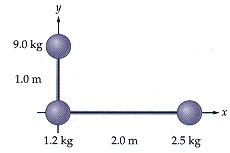 (a) What torque must be applied to this object to give it an angular acceleration of 1.27 rad/s2 if it is rotated about the x axis? 
_________1N·m
(b) What torque must be applied to this object to give it an angular acceleration of 1.27 rad/s2 if it is rotated about the y axis? 
2 _________N·m
(c) What torque must be applied to this object to give it an angular acceleration of 1.27 rad/s2 if it is rotated about the z axis (which is through the origin and perpendicular to the page)?
_________3________________ N·m 